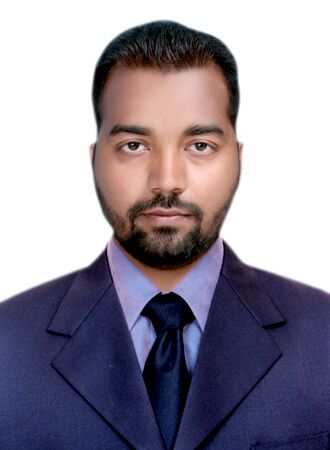 FAIZANDubai, United Arab Emirates					Mobile		:  Whatsapp +971504753686 / +919979971283		E-mail		:  faizan.375802@2freemail.com OBJECTIVESSeeking to work with an organization that explores new ideas for growth and to be a part of that growth by contributing my knowledge and experience.EDUCATIONMBA in Finance from Panjab Technical University, Jalandhar, India (2015)B. Com (Bachelor of Commerce) from CCS University, Meerut, India (2012)Diploma in Basic of computer from DES Academy, Saharanpur, India Xero Accounting SoftwareTally ERP9 Accounting PackageQuickbooks Accounting SoftwareMicrosoft Word, Excel & Power PointCORE COMPETENCIESCreating an environment that sustains and encourages high performance; motivating teams in optimizing their contribution levels through employee incentive programs and contests.Putting effort to identify, investigate and negotiate conflicts among team.SYNOPSISCompiled and analyzed financial information to prepare monthly reports and annual financial statements in compliance with accepted policies and proceduresEnsured accurate, timely accounting and thorough understanding of all financial information accounts payable– monthly, quarterly and year-end closings, including bank compliance and taxation issuesPerformed general financial analysis, prepared revenue forecasts and evaluated any possible financial risks.Prepare MIS Reports in all areas of Operations, Projects, Payables and ReceivablesCoordinate, answering & satisfying queries raised by AuditorMonitored accuracy and timely processing of payment transactionsHands-on experience with accounting software packages, like Tally, Xero and QuickBooksEfficiency in MS Excel Spreadsheets, MS Word & Accounting SoftwarePrepared financial management reports based on accounting control proceduresCollaborated with other firms’ managers to meet overall company goals regarding utilizing budgets and forecasting procedures.WORK HISTORYMENA 360 DWC-LLC (Fetchr)Dubai World Central, Dubai, UAE                                                                       December 2015 – Till DateAssistant AccountantPaying accounts payables to the vendors and receiving accounts payables from customerProcessing bills for vendors and raising invoices to the customersPrepares asset, liability, and capital account entries by compiling and analyzing account informationDocuments financial transactions by entering account information. Recommends financial actions by analyzing accounting optionsSummarizes current financial status by collecting information; preparing balance sheet, profit and loss statement, and other reports.Substantiates financial transactions by auditing documents.Maintains accounting controls by preparing and recommending policies and proceduresGuides accounting clerical staff by coordinating activities and answering questions.Reconciles financial discrepancies by collecting and analyzing account informationSecures financial information by completing data base backups.Maintains financial security by following internal controls.Prepares payments by verifying documentation, and requesting disbursementsAnswers accounting procedure questions by researching and interpreting accounting policy and regulations.Complies with federal, state, and local financial legal requirements by studying existing and new legislation, enforcing adherence to requirements, and advising management on needed actions. The Institute of Computer Accounts PVT LTDDeoband, UP, India                                                                  		            May 2015 – November 2015Assistant AccountantRecording the entry into various subsidiary books such as Cash Journal, Purchase Journal & Sales JournalPosting the entry from Journal to their respective Accounts in the Ledger Accounts Reconcile of Debtors (Accounts Receivable) and Creditors (Accounts Payable) in TallyHandled Payment to Creditors and Receipts from DebtorsAssist with Accounts Receivable and Accounts Payable EntriesPrepared Cash Vouchers, Payment Vouchers, Bank Voucher & Journal Voucher Maintained and Checked Monthly Bank Reconciliations & Cash ReconciliationsAssist with Audits- Reconcile each and every Ledger, Passing the entries to rectify the errors if anyPERSONAL DETAILSDate of Birth	August 16, 1992Marital Status 			UnmarriedLanguages Known 		English, Hindi, UrduNationality			IndianDate of Issue			Oct-2014Date of Expiry			Oct-2024Place of Issue			Ghaziabad, IndiaVisa Status			Employment VisaValid UAE Driving LicenseDate:										    (Faizan)Place: